Lauka diena “Mikrobioloģisko preparātu ietekme uz ziemas kviešu sadīgšanu ”Datums: 31.10.2022. pl.13:00Vieta: Priekuļi, AREI Priekuļu Pētniecības centrs, Zinātnes iela 2Lauka dienas mērķis: projektā “Mikrobioloģisko preparātu ietekme uz kultūraugu ražu un kvalitāti” lauksaimnieku, zinātnieku un konsultantu dalīšanās zināšanās un pieredzē par mikrobioloģisko preparātu lietošanas potenciālu slāpekļa mēslojuma ekonomēšanā.Lūdzam pasākumam pieteikties, aizpildot pieteikuma anketu https://forms.gle/2cFuoSEf9vrA6X1S7vai piezvanot uz tālruņa nr.  2562391 (Evija). Papildus informācija pie Līvijas Zariņase-pasts: livija.zarina@arei.lv, tālrunis 28377052. Semināra laikā tiks fotografēts/filmēts, un šie materiāli var tikt izmantoti publicitātes nolūkos. 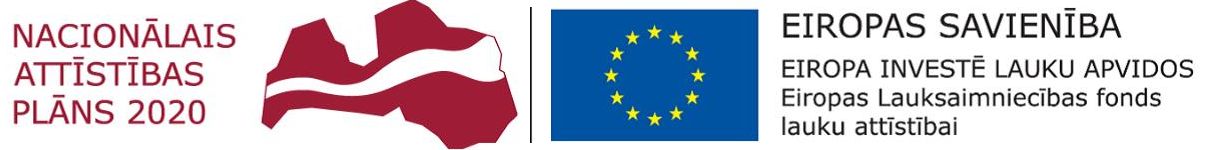 Seminārs tiek īstenots projektā “Mikrobioloģisko preparātu ietekme uz kultūraugu ražu un kvalitāti” (Nr. Nr.10.2.1-20/22P9). LaiksSatursLektori12:45-13:00Ierašanās, reģistrācijaLīga Rolava, AREI Priekuļu PC zemkopības laborante13:00-13:10Augu barības elements – slāpeklis. Risinājumi tā nodrošināšanā ziemājiem.Līvija Zariņa, Dr. agr., AREI vadošā pētniece 13.10–13.30Slāpekli nodrošinošu mikrobioloģisko preparātu raksturojums, ieteikumi un esošā pieredze to lietošanāPārstāvji no:SIA BioefektsSIA BioenergyLLKCKS VAKSZS Veģi13:30–13.45Kafijas pauze13:45-14:00Demonstrējumu lauka apskate un diskusijaLauka dienas dalībnieki, moderators L. Zariņa 14:00-...Individuālas diskusijas ar speciālistiemLauka dienas dalībnieki, AREI PPC speciālisti